ЧЕРКАСЬКА ОБЛАСНА РАДАР І Ш Е Н Н Я23.04.2021                                                                                                  № 6-28/VIIIПро внесення змін до програми розвитку фізичної культури і спорту в області на 2016-2021 рокиВідповідно до статті 59 Закону України ,,Про місцеве самоврядування
в Україні“ обласна рада в и р і ш и л а:внести до програми розвитку фізичної культури і спорту в області  
на 2016 – 2021 роки, затвердженої рішенням обласної ради від 07.10.2016 
№ 9-4/VІІ, зі змінами, внесеними рішеннями обласної ради 
від 06.09.2019 № 30-22/VІІ, від 11.09.2020 № 38-15/VІІ та від 19.02.2021 
№ 5-32/VІІІ (далі – Програма), такі зміни: 1. Доповнити Програму після пункту 38 новим пунктом такого змісту:„39. Забезпечити участь збірної команди області у чемпіонаті України 
з футболу серед команд учасників антитерористичної операції на „Кубок Героїв АТО“ VІІ-й сезон – 2021“.Управління у справах сім’ї, молоді 
та спорту облдержадміністрації 2021 рік“.У зв’язку з цим пункти 39 – 75  вважати відповідно пунктами 40 – 76.2. Пункти 51 – 53 Програми викласти в такій редакції:„51. Забезпечити проведення та організацію обласних масових фізкультурно-спортивних заходів за місцем проживання серед ветеранського руху області, забезпечити їх участь у Всеукраїнських змаганнях і конкурсах.Управління у справах сім’ї, молоді 
та спорту облдержадміністрації, КУ ЧОР „ЧОЦФЗН „Спорт для всіх“ (за згодою)2021 рік.52. Забезпечити підготовку та проведення заходів з фізичної культури 
і спорту обласного значення серед спортсменів-ветеранів.Управління у справах сім'ї, молодіта спорту облдержадміністрації 2021 рік.53. Забезпечити підготовку та участь спортсменів-ветеранів у спортивних заходах всеукраїнського рівня з олімпійських та неолімпійських видів спорту.Управління у справах сім'ї, молодіта спорту облдержадміністрації2021 рік“.Голова	А. ПІДГОРНИЙ 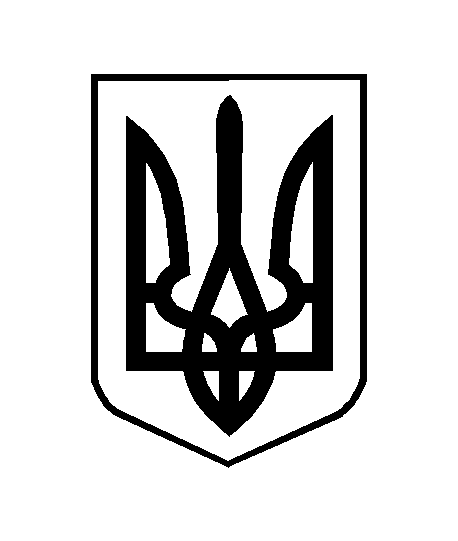 